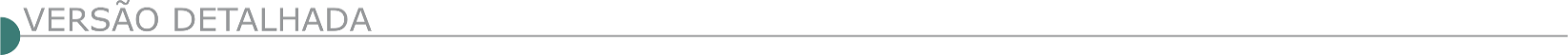 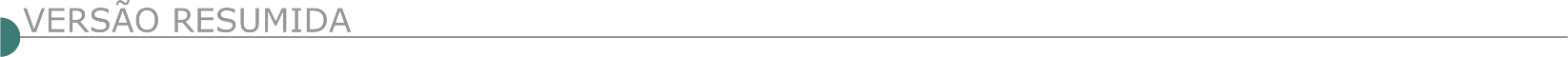 ESTADO DE MINAS GERAISUNIMONTES - AVISO DE LICITAÇÃO TOMADA DE PREÇOS 108/2023 A Universidade Estadual de Montes Claros - UNIMONTES torna público.aos interessados que realizará licitação, na modalidade TOMADA DE PREÇOS 108/2023, Processo 2311021 000108/2023, pelo regime de EMPREITADA POR PREÇO GLOBAL, do tipo MENOR PREÇO, para REFORMA E CONCLUSÃO DA AMPLIAÇÃO DO RESTAURANTE UNIVERSITÁRIO (PRÉDIO 10) DA UNIMONTES, A SER EXECUTADO NO CAMPUS UNIVERSITÁRIO PROFESSOR DARCY RIBEIRO, com abertura dos envelopes de habilitação na data de 21/12/2023, às 09 horas, na sala do setor de Compras/Licitação Montes Claros - MG - Prédio 05 - 1º andar, CEP 39401-089 - Informações: (38) 3229.8137/3229-8007 ou pelo e-mail: licitacao@unimontes.br.A visita técnica deverá ser agendada nos termos do Edital e anexos. O edital completo poderá ser retirado por meio dos sítios: https://unimontes.br/licitacao/tomada-deprecos-108-2023-processo-2311021-108-2023-reforma-e-conclusaoda-ampliacao-do-restaurante-universitario-predio-10-da-unimontes-aser-executado-no-campus-universitario/  e www.compras.mg.gov.br. ÁGUAS FORMOSAS PREFEITURA MUNICIPAL PROCESSO LICITATÓRIO Nº 55 – TOMADA DE PREÇOS Nº 03/2023 AVISO DE LICITAÇÃO – RETIFICAÇÃO Objeto: Execução de Reforma e Ampliação da Unidade Básica de Saúde do Distrito de Água Quente, neste Município. Data: 21/12/2023, às 08:00h (oito horas). Maiores informações poderão ser obtidas junto ao site www.aguasformosas.mg.gov.br, na C.P.L. à Rua Deodoro de Almeida Pinto, 166, Centro, Telefax (0xx33) 3611-1450, das 07:00 hs às 13:00 hs., aos que manifestarem seu interesse com antecedência de até 24 (vinte e quatro) horas da abertura da sessão. BRASÍLIA DE MINAS PREFEITURA MUNICIPAL AVISO DE CONTINUAÇÃO DE SESSÃO - TP Nº 010/2023Contratação de empresa para execução de obra de cobertura da quadra esportiva da comunidade de Retiro de Santo Antônio, município de Brasília de Minas/MG, conforme recurso de transferência especial da União. Continuação da sessão dia: 07/12/2023 as 09h00min. BRUMADINHO PREFEITURA MUNICIPAL CP 26/2023 PA 316/2023 Contratação de empresa especializada em serviços na área de engenharia para execução da pavimentação asfáltica em CBUQ na estrada para Toca de Cima e região de Almorreimas. Nova data Abertura: 08/01/2024 as 9h. Ver site: www.brumadinho.mg.gov.br. CP 28/2023 PA 352/2023 Contratação de empresa para reforma do prédio da escola Municipal Leon Renault no Distrito de Aranha- Brumadinho. Data Abertura: 05/01/2024 as 9h. Ver site: www.brumadinho.mg.gov.br. CARATINGA PREFEITURA MUNICIPAL CONCORRÊNCIA PÚBLICA Nº 006/2023Extrato de Edital - Concorrência Pública nº 006/2023. Objeto: Contratação de Empresa para execução de obras de pavimentação do Trecho 2 da estrada de acesso ao Distrito de Patrocínio. Abertura: 04/01/2024 às 09h30min. O Edital encontra-se à disposição na sede da Prefeitura e no site: www.caratinga.mg.gov.br. Mais informações no tel.: (33) 3329- 8023 / 8019. TOMADA DE PREÇOS Nº 012/2023 EXTRATO DE ADENDO AO EDITAL - TOMADA DE PREÇOS Nº 012/2023. Objeto: Contratação de Empresa para construção de 03 travessias em bueiros tipo Armco e Construção de duas alas (cabeças de concreto) em ponte mista com vigas de aço e tabuleiro com pranchões de madeira, com 10,00m de extensão e 4,00m de largura na Zona Rural do Município de Caratinga. Abertura 20/12/2023 às 09h30min. O adendo ao Edital encontra-se à disposição na sede da Prefeitura e no site: www.caratinga.mg.gov.br. Mais informações no tel.: (33) 3329-8023 / 8019. MUNICÍPIO DE CONGONHAS  AVISO DE LICITAÇÃO – PREGÃO ELETRÔNICO Nº PMC/157/2023 Objeto: Prestação de serviço com caminhões e equipamentos, conforme planilha orçamentária anexa, com respectivos condutores e operadores, inclusive mobilização e demais despesas incidentes para atender a Secretaria Municipal de Obras e Infraestrutura. Recebimento das propostas: a partir de 07/12/2023. Término do recebimento das Propostas: dia 20/12/2023 às 08:00h.  Início da fase de disputa: 09 horas do dia 20/12/2023. Local: www.bll.org.br.  Informações pelos telefones: 31 3732-0875, 31 3732-0876 e 31 3732-0743, ou pelo site www.congonhas.mg.gov.br.CORDISBURGO PREFEITURA MUNICIPAL CONCORRÊNCIA PÚBLICA ELETRÔNICA N°. 007/2023A Prefeitura de Cordisburgo/MG torna público: P. L. nº. 076/2023, Concorrência Pública Eletrônica n°. 007/2023 – Objeto: contratação de empresa especializada para pavimentação poliédrica e bloco intertravado de concreto, em diversas vias públicas no distrito de lagoa bonita, área urbana deste município de Cordisburgo- Tipo: Menor Preço – Critério de Julgamento: Menor Preço Global - Data do certame: 20/12/2023 às 08:30h. Informações – Tel.: (31) 3715-1387/1484. PREFEITURA MUNICIPAL DE CORONEL FABRICIANO/MG. TOMADA DE PREÇOS Nº 017/2023 – PROCESSO DE COMPRA N° 245/2023 - PROCESSO LICITATÓRIO Nº 157/2023. Republicação: 21/12/2023 às 14h00min. Objeto: Contratação de empresa, por menor preço global e sob regime de empreitada por preço unitário, com medições unitárias, com fornecimento de mão de obra, materiais e equipamentos, para prestação de serviços de execução de obras de melhorias habitacionais – Conjunto 1 – Bairro Morada do Vale, no Município de Coronel Fabriciano/MG, referente ao Termo de Compromisso 0319.648-65, em atendimento à Secretaria de Governança Obras e Serviços Urbanos, tendo como fonte de receita, Recursos não Vinculados de Impostos e Outras Transferências de Convênios ou Instrumentos Congêneres da União. O Edital poderá ser retirado pelo Portal da Transparência no site www.fabriciano.mg.gov.br. Outras informações poderão ser obtidas na Assessoria de Compras e Licitações – Praça Luís Ensch, nº 64, 2º andar – Sala 219, Centro – Coronel Fabriciano/MG ou através dos telefones 31-3406-7540, 7452 e e-mail: licitacao@fabriciano.mg.gov.br. ESMERALDAS/MG  - SECRETARIA MUNICIPAL DE PLANEJAMENTO E GESTÃO REPUBLICAÇÃO AVISO DE LICITAÇÃO PREGÃO ELETRÔNICO Nº 082/2023 PROCESSO Nº 185/2023 O Município de Esmeraldas, através da Secretaria Municipal de Planejamento e Gestão, torna público aos interessados a realização do pregão em epígrafe. Objeto: Promover Registro de Preço consignado em Ata para contratação de empresa para e execução de serviços de sinalização viária vertical, horizontal e dispositivos auxiliares, com o fornecimento de material, equipamentos e maquinários necessários para a implantação e/ou remoção, em diversas vias do Município. Critério de Julgamento: Menor Preço • Início do Acolhimento de Propostas: 04/12/2023 às 10h00min • Limite para Impugnação do Edital: 21/12/2023 às 23h59min • Limite do Acolhimento de Propostas: 27/12/2023 às 09h00min • Abertura das Propostas e Início da Sessão Pública do Pregão: 27/12/2023 às 09h01min • Referência de Tempo: Horário de Brasília (DF) • Plataforma para Realização do Pregão: Portal de Compras Públicas no endereço eletrônico www.portaldecompraspublicas.com.br • Modo de Disputa: Regras do Decreto Federal nº 10.024/19 (ver item 16 do Título 6) • Valor Total Estimado da Licitação: R$ 6.760.517,04 • Fundamentação Legal: Em atendimento ao disposto no art. 191 da Lei Federal nº 14.133/2021 – Nova Lei de Licitações e Contratos Administrativos – esta licitação será processada pela Lei Federal nº 10.520/2002 e Lei Federal nº 8.666/1993, e suas alterações posteriores, no que couber. O Edital da licitação e seus anexos se encontrarão disponíveis a partir do dia 04/12/2023 no Portal de Compras Públicas no endereço www.portaldecompraspublicas.com.br e no site oficial do Município de Esmeraldas no endereço www.esmeraldas.mg.gov.br. Informações: Rua dos Expedicionários nº 09, 2º Andar, Centro - Esmeraldas/MG, CEP: 32800-076. Telefone: (31) 3538-8885. E-mail: licitacaoesmeraldas@ gmail.com. Todas as operações do pregão eletrônico serão realizadas no Portal de Compras Públicas no endereço www.portaldecompraspublicas.com.br no link correspondente desta licitação.GAMELEIRAS PREFEITURA MUNICIPAL  -TOMADA DE PREÇOS Nº 04/2023 TIPO MENOR PREÇO GLOBAL O Município de Gameleiras – MG, torna público que fará realizar TOMADA DE PREÇOS Nº 04/2023, no dia 20 de dezembro de 2023, às 10h00min, na sede da Prefeitura de Gameleiras - MG, localizada na Praça São Francisco, n.º 102 – Centro – Gameleiras - MG, Tipo Menor preço global – Objetivando a CONTRATAÇÃO DE EMPRESA PARA EXECUÇÃO DE OBRA DE PAVIMENTAÇÃO EM BLOCO DE CONCRETO SEXTAVADO de Vias Públicas na Comunidade Brejo dos Mártires, nos TERMOS DO CONTRATO DE FINANCIAMENTO MEDIANTE ABERTURA DE CREDITO N.º 40/00016-8. O edital poderá ser solicitado na sede da Prefeitura, pelo SITE: gameleiras.mg.gov.br ou pelo E-MAIL: licitaca- ogameleiras@yahoo.com.IGARAPÉ PREFEITURA MUNICIPAL CONCORRÊNCIA 06/203 RETIFICAÇÃO. Retifico a publicação realizada no Diario do Estado de Minas Gerais no dia 01/12/2023, referente ao Processo Administrativo de Compras nº 487/2023, Concorrência nº 06/2023. Objeto: Contratação de empresa especializada para execução de obra de urbanização da bacia do Córrego Fundo no Município de Igarapé, Etapa 2, trecho Avenida Duque de Caxias até as proximidades da Rua Dona Cândida, compreendendo canalização, pavimentação, travessia, sinalização e obras complementares, conforme Projeto Básico e demais anexos, partes integrantes e inseparáveis do edital. Portanto, onde se lê:“ trecho Avenida Getúlio Vargas até Avenida Duque de Caxias”, leiase:“trecho Avenida Duque de Caxias até as proximidades da Rua Dona Cândida”. A íntegra do instrumento encontra-se disponível no prédio da Prefeitura Municipal de Igarapé/MG, na Avenida Governador Valadares, n° 447, Centro, no horário de 08h às 17h. Mais informações, telefone (31) 3534-5357. PREFEITURA MUNICIPAL DE IPATINGA AVISO DE ALTERAÇÃO DE LICITAÇÃO - CONCORRÊNCIA PÚBLICA N. º 008/2023 - SEMOP. TIPO MENOR PREÇO GLOBAL. EMPREITADA POR PREÇOS UNITÁRIOS - ABERTURA: 27/12/2023 ÀS 9h00 - Protocolo até às 8h30 do mesmo dia. OBJETO: Reforma da Quadra, Construção de Calçada, Construção de Grelha para Drenagem e Reforma de Praças Município de Ipatinga/MG, em conformidade com os projetos básicos e executivos, especificações técnicas e demais normas integrantes deste Edital e seus Anexos. Edital disponível no site da PMI: www.ipatinga.mg.gov.br/licitacoes. Demais informações na Seção de Compras e Licitações, 2° andar, Av. Carlos Chagas, 789, Cidade Nobre, CEP: 35.162-359, Ipatinga/MG ou pelo telefone (31) 3829-8202, de 08 às 18h. AVISO DE PUBLICAÇÃO DE LICITAÇÃO - CONCORRÊNCIA PÚBLICA N.º 011/2023 - SEMCEL Tipo Menor Preço Global - Abertura: 04/01/2024 às 13h - Protocolo até às 12h do mesmo dia. OBJETO: Contratação de empresa especializada para a execução dos serviços da Reforma da Igreja do Ipaneminha, em conformidade com os projetos básicos e executivos, especificações técnicas e demais normas integrantes do Edital e seus Anexos. Edital disponível no site da PMI: www.ipatinga.mg.gov.br/licitacoes. Demais informações: Seção de Compras e Licitações (31) 3829-8240, 08 às 18h, Av. Carlos Chagas n.º 789, Cidade Nobre, em Ipatinga - MG.PREFEITURA MUNICIPAL DE ITINGA AVISO DE LICITAÇÃO CONCORRÊNCIA Nº 5/2023 Inscrita no CNPJ 18.348.748/0001-45, torna público abertura de Concorrência nº 005/2023, Objeto: Contratação de Pessoa Jurídica para Prestação de Serviços na Pavimentação em Poliédrico nas Estradas Vicinais, dia 03/01/2024 às 08h30min. Edital completo e maiores informações poderão ser obtidos na sede da prefeitura situada na Av. Prof. Maria Antônia G. Reis, 34, Centro, CEP: 39.610-000, pelo site da prefeitura: www.itinga.mg.gov.br pelo e-mail: licitacao@itinga.mg.gov.br, pelo portal: www.ammlicita.org.br e pelo telefone 0800 025 2600.PAI PEDRO PREFEITURA MUNICIPAL PROCESSO Nº 0145/2023 A Prefeitura Municipal De Pai Pedro–MG, torna público que fará realizar TOMADA DE PREÇOS Nº 008/2023, referente ao PROCESSO Nº 0145/2023, no dia 20/12/2023 ÀS 08h30min, na sede da Prefeitura Municipal, localizada na Rua São Pedro, 518, Centro, objetivando a contratação de empresa especializada para reperfilamento e recapeamento asfáltico de via pública com asfalto PMF-Pré-Misturado a Frio (espessura 5 cm) nas Av. Antônio A. Silva, Rua Gorutuba, Rua Guilhermino T. Pinto, Pça José Ambrósio do município de Pai Pedro-MG. cadastramento até as 13h00min do dia 14/12/2023. o edital poderá ser adquirido na Prefeitura Municipal, no horário de 07:00h às 13:00h. Pai Pedro-MG, 01/12/2023 - Elieser T. P. Santos -Presidente da CPL.PATOS DE MINAS  - PREGÃO ELETRÔNICO Nº 004/2023 Aviso de Registro de Preços - O Município de Patos de Minas torna público os preços das Atas de Registro de Preços nº 57/2023 e 58/2023 referente ao Pregão Eletrônico nº 004/2023 cujo objeto é o registro de preços para aquisição de emulsão asfáltica e concreto betuminoso usinado a quente (cbuq), encontram-se no site oficial doMunicípio: www.transparencia.patosdeminas.mg.gov.br/licitacoes. PEDRA AZUL CÂMARA MUNICIPAL TP 002/2023 Câmara Municipal de Pedra Azul/MG, Rua Justino Ruas, 240, centro, CNPJ: 26.219.360/0001-72 - Fone: (33) 3751-2039. Tomada de Preços 002/2023 - Objeto: Contratação de empresa para execução de ampliação da sede da Câmara Municipal de Pedra Azul. Etapa 2: Pavimento superior. Abertura dia 20/12/2023 às 15h30min. PEDRA DOURADA PREFEITURA MUNICIPAL EDITAL DE LICITAÇÃO Nº 112/2023 Torna a público a abertura do P.L. Nº 153/2023 na modalidade P.E. Nº 047/2023 a ser realizado às 13h00min do dia 18/12/2023. Objeto: Registro de Preços para futura e eventual prestação de serviços em escavadeira hidráulica, conforme especificações constantes no Termo de Referência, em atendimento as necessidades das secretarias e setores vinculados a Prefeitura Municipal de Pedra Dourada-MG. Informações através do site www.pedradourada.mg.gov.br ou pelo e-mail: licitacao@pedradourada.mg.gov.br. PIRAPORA PREFEITURA MUNICIPAL AVISO DE LICITAÇÃO – CONCORRÊNCIA Nº 006/2023 - PROCESSO LICITATÓRIO Nº 121/2023 A Prefeitura Municipal de Pirapora/MG torna Público a Concorrência nº 006/2023, objetivando a contratação de empresa de engenharia especializada para execução de obras de reforma da praça Coronel Ramos (Praça Matriz) no município de Pirapora/MG, na seguinte forma: Tipo – menor valor ofertado regime de execução de empreitada por preço global; Data/horário: 10/01/2024 às 09:00h (horário de Brasília). A íntegra deste Edital e seus anexos poderão ser obtidas no seguinte endereço eletrônico: www.pirapora.mg.gov.br/licitacoes. Demais esclarecimentos na Rua Antônio Nascimento, 274 - Centro, nos dias úteis de segunda a sexta-feira das 12:00h às 18:00h ou pelo telefone (38) 3740- 6121. POUSO ALEGRE PREFEITURA MUNICIPAL - CONCORRÊNCIA PÚBLICA Nº 12/2023 - PROCESSO ADMINISTRATIVO Nº 241/2023 Objeto: “Contratação de empresa especializada para a realização de obras de drenagem no bairro são judas tadeu, incluindo o fornecimento de materiais, equipamentos e mão de obra”. A sessão pública será realizada no dia 10 (dez) de janeiro de 2024 as 09h00min, na Sala de Licitações, localizada na Rua Lucy Vasconcelos Teixeira, nº 230, Bairro Mirante do Paraíso, Pouso Alegre/MG.). O valor máximo para a execução do objeto é de R$6.199.472,92 (seis milhões, cento e noventa e nove mil, quatrocentos e setenta e dois reais e noventa e dois centavos). O edital e seus anexos poderão ser consultados e obtidos gratuitamente em dias úteis e em horário comercial mediante a apresentação de PEN DRIVE, para cópia do arquivo, no site da prefeitura www.pousoalegre.mg.gov.br, na aba “Edital de Licitação” e no email: editaispmpa@gmail.com. Mais informações: (35) 3449-4023.Vanesa Moraes Skielka Silva - Presidente da Comissão de licitações.SÃO JOSÉ DO JACURI PREFEITURA MUNICIPAL AVISO DE LICITAÇÃO PAL Nº 106/2023 TOMADA DE PREÇO Nº 11/2023 Objeto: Contratação de empresa do ramo de engenharia ou arquitetura e urbanismo para Construção de Praça no Distrito de Bom Jesus do Tabuleiro, para atendimento à Sec. Mun. de Obras Públicas e Serviços Urbanos, conforme edital e anexos, exercício 2023. Tipo menor preço global. Data Abertura:21/12/2023 às 09:00hs.Inf. (33)34331314 licitaja@hotmail.com.bredital e anexoshttps:// www.licitacao.saojosedojacuri.mg.gov.br. SARDOÁ PREFEITURA MUNICIPAL  - MUNICÍPIO DE SARDOÁ/MG COMUNICA QUE ABRIRÁ PROCESSO LICITATÓRIO Nº 106/2023, MODALIDADE OMADA DE PREÇO Nº 10/2023Menor Preço por Lote, cujo objeto é Contratação de empresa especializada em obras e serviços de engenharia para construção de pontes em concreto armado e blocos de concreto de encaixe nas comunidades dos Pachecos, Lucas e Beira io, para atender as necessidades do município de Sardoá/MG. Encerramento de entrega dos envelopes e Sessão Pública de Julgamento dia 20 de dezembro de 2023 às 09hs00min, na sede da Prefeitura Municipal de Sardoá, localizada à Rua Padre Sady Rabelo, 121, Centro, Sardoá-MG. O Edital poderá ser lido e obtido no site do Município: www.sardoa.mg.gov.br e demais informações tel: (0xx33) 3296-1265, e-mail: licitacao@sardoa.mg.gov.br. UBERABA - SECRETARIA MUNICIPAL DE ADMINISTRAÇÃO CONCORRÊNCIA ELETRÔNICA Nº 028/2023 Objeto: Contratação de Empresa de Engenharia para construção de praça em espaço público na Rua José Miguel Meccheri, Bairro Jardim Maracanã, em atendimento à Secretaria de Serviços Urbanos e Obras - SESURB. Tipo: Empreitada por preço unitário. Recebimento das propostas por meio eletrônico: A partir das 16h do dia 06/12/2023. Fim do recebimento das propostas/Início da Disputa: Às 13h do dia 16/01/2024. Abertura da Sessão de Disputa de Preços: Às 15h do dia 16/01/2024. Valor estimado da licitação: $ 226.759,91. Fontes de recursos: ecursos de perações de Crédito. Informações: Edital da Concorrência Eletrônica nº 028/2023 estará disponível a partir das 16h do dia 06/12/2023 nos seguintes acessos: Portal eletrônico oficial do Município de beraba/MG, pelo link: https://prefeitura.uberaba.mg.gov.br/portalcidadao/; Portal acional de Compras Públicas (PCP), pelo link: https://www.gov.br/pncp/pt-br; Plataforma eletrônica de licitações (LICI DIGIL), pelo link: https://ammlicita. org.br/. Demais informações podem ser obtidas pelo telefone: (34) 3318-0938 ou pelo e-mail: operacionalizacao.ucc@uberaba.mg.gov.br. CONCORRÊNCIA ELETRÔNICA Nº 027/2023 Objeto: contratação de Empresa de Engenharia para prestação de serviços comum de construção de praça em espaço público na Rua Ana Rita De Jesus, Bairro Antônia Cândida, em atendimento à Secretaria de Serviços Urbanos e Obras - SESURB. Tipo: Menor preço global. Recebimento das propostas por meio eletrônico: A partir das 16h do dia 06/12/2023. Fim do recebimento das propostas/Início da Disputa: Às 13h do dia 15/01/2024. Abertura da Sessão de Disputa de Preços: Às 15h do dia 15/01/2024. Valor estimado da licitação: R$ 1.086.154,43. Fontes de Recursos: Recursos de Operações de Crédito. Informações: O Edital da Concorrência Eletrônica nº 027/2023 estará disponível a partir das 16h do dia 06/12/2023 nos seguintes acessos: Portal eletrônico oficial do Município de Uberaba/MG, pelo link: https://prefeitura. uberaba.mg.gov.br/portalcidadao/; Portal Nacional de Compras Públicas (PNCP), pelo link: https://www.gov.br/pncp/pt-br; Plataforma eletrônica de licitações (LICITAR DIGITAL), pelo link: https://ammlicita.org.br/. Demais informações podem ser obtidas pelo telefone: (34) 3318-0938 ou pelo e-mail: operacionalizacao.ucc@uberaba.mg.gov.br. CONCORRÊNCIA ELETRÔNICA Nº 026/2023 Objeto: Contratação de empresa de engenharia para prestação de serviços de reforma do centro de referência em assistência social - Cras Eleusa Helena Resende “CRAS ABADIA”, em atendimento à Secretaria de Desenvolvimento Social - SEDS. Tipo: Menor preço global. Recebimento das propostas por meio eletrônico: A partir das 18h do dia 04/12/2023. Abertura da Sessão Pública/Fim do recebimento das propostas: Às 08h do dia 11/01/2024. Início da sessão de disputa de preços: Às 10h do dia 11/01/2024. Valor estimado da licitação: R$ 198.128,74. Fontes de Recursos: Transferências Especial dos Estados. Informações: O Edital da Concorrência Eletrônica nº 026/2023 estará disponível a partir das 18h do dia 04/12/2023 nos seguintes acessos: Portal eletrônico oficial do Município de Uberaba/MG, pelo link: https://prefeitura. uberaba.mg.gov.br/portalcidadao/; Portal Nacional de Compras Públicas (PNCP), pelo link: https://www.gov.br/pncp/pt-br; Plataforma eletrônica de licitações “LICITAR DIGITAL”, pelo link: https://ammlicita.org.br/. Demais informações podem ser obtidas pelo telefone: (34) 3318-0938 ou pelo e-mail: operacionalizacao.ucc@uberaba.mg.gov.br.UBERLÂNDIA - DMAE – DEPARTAMENTO MUNICIPAL DE ÁGUA E ESGOTO.AVISO DE LICITAÇÃO ALTERAÇÃO DE EDITAL COM DESIGNAÇÃO DE NOVA DATA DE ABERTURA REFERÊNCIA: LICITAÇÃO MODALIDADE PREGÃO PRESENCIAL Nº 143 /2023. Objeto: Contratação de empresa especializada para prestação de serviços de engenharia para execução de manutenção em redes de água, em atendimento à Diretoria do Sistema de Abastecimento de Água, conforme condições, quantidades e exigências estabelecidas neste Edital e seus anexos. O Diretor Geral do Departamento Municipal de Água e Esgoto – DMAE, no uso de suas atribuições legais torna público e para conhecimento dos interessados em participar da licitação supramencionada, assim como, aos adquirentes do edital, a seguinte alteração no Edital do Pregão Presencial nº 143/2023, com a designação de nova data de Abertura da Sessão Pública. ALTERAÇÃO: 1 – Fica suprimido o Anexo 03 do Edital (planilhas que compõem a estimativa de preços), páginas 55 a 59 por haver erros de cálculos que interferem no valor global da contratação. 2 – Fica incluído novo ANEXO 03 ao Edital (planilhas que compõem a estimativa de preços), escoimando os erros de valores detectados no Anexo 03 que foi suprimido. Estas são as alterações, sem nenhuma outra, permanecendo as demais exigências que constam no Edital. As alterações efetivadas no Edital, interferem na formulação da Proposta, portanto, fica designada nova data para a Sessão Pública de entrega e abertura dos envelopes de Proposta Financeira e Documentação de Habilitação, na sala de Licitações da Diretoria de Suprimentos do DMAE – Departamento Municipal de Água e Esgoto., qual seja, o dia 20/12/2023 às 14:00 horas. O Edital com as alterações estará disponibilizado no Portal do DMAE – Departamento Municipal de Água e Esgoto. Publique-se o Aviso, dê ciência aos interessados e lance no site do DMAE – Departamento Municipal de Água e Esgoto.ESTADO DA BAHIACOMPANHIA DE GÁS DA BAHIA – BAHIAGÁS - LICITAÇÃO NO 0045/2023NOVA DATA DE ABERTURA EDITAL DE LICITAÇÃO NO 0045/2023 - MODO: FECHADO - MEIO: ELETRÔNICO - ID Nº 1013290 - OBJETO: CONTRATAÇÃO DE EMPRESA ESPECIALIZADA PARA A PRESTAÇÃO DE SERVIÇOS DE CONSTRUÇÃO E MONTAGEM DE REDES DE DISTRIBUIÇÃO DE GÁS NATURAL COMPREENDIDO ENTRE OS MUNICÍPIOS DE CONTENDAS DO SINCORÁ E TANHAÇU, SITUADOS NA REGIÃO SUDOESTE DA BAHIA, PELO PRAZO DE 22 (VINTE E DOIS) MESES, SOB O REGIME DE EMPREITADA POR PREÇO UNITÁRIO, CONFORME ESPECIFICAÇÕES DESTE EDITAL E SEUS ANEXOS. Data de abertura: Para abertura das propostas: dia 15/12/2023 às 09:00. Aquisição: O Edital pode ser adquirido gratuitamente através do site www.licitacoes-e.com.br ou mediante pagamento de R$ 50,00 (cinquenta reais), na Avenida Professor Magalhães Neto, 1838, Ed. Civil Business. Pituba, Salvador, BA. CEP: 41.810-012, de 9 às 11 e de 14 às 17 horas.DISTRITO FEDERALDIRETORIA ADMINISTRATIVA DEPARTAMENTO DE COMPRAS AVISO DE RETOMADA DA LICITAÇÃO PREGÃO ELETRÔNICO Nº 041/2023 DECOMP/DA – do tipo menor preço – modo de disputa aberto – para contratação de empresa de engenharia especializada para diagnóstico do sistema de drenagem pluvial por video inspeção robotizada, incluindo a desobstrução mecânica das redes de drenagem pluvial e a reposição dos acessórios danificados nos poços de visita e bocas de lobo em todo o Distrito Federal e sob a responsabilidade da Companhia Urbanizadora da Nova Capital do Brasil – Novacap, devidamente especificado no Edital e seus anexos - Valor estimado da contratação R$ 45.459.905,48 - Processo nº 0011200016430/2022-27. Nova data e horário da licitação: 15 de dezembro de 2023 - às 9h. O Departamento de Compras da NOVACAP torna público que retomará o Pregão Eletrônico e que o novo Edital e seus anexos poderão ser retirados exclusivamente nos sites www.licitacoes-e.com.br e www.novacap.df.gov.br. Data da última publicação no DODF nº 194 – página 74, de 17/10/2023. Contatos e informações: telefones nºs (061) 3403-2321 ou (061) 3403-2322 e e-mail dilic@novacap.df.gov.br. ESTADO DO ESPÍRITO SANTOAVISO DA LICITAÇÃO Nº 086/2023 - CONCORRÊNCIA PÚBLICA PROCESSO DIGITAL Nº 10941/2023 O Município de Iúna/ES, com fulcro na Lei nº 8.666/93 e alterações posteriores, torna público para conhecimento dos interessados que fará realizar dia 12 de janeiro de 2024, as 13h30min, na sala de reuniões desta Prefeitura, situada à Rua Des. Epaminondas do Amaral, nº 58, bairro Centro, Iúna/ES, licitação nº 086/2023, na modalidade Concorrência Pública, do tipo menor preço global, em regime de empreitada por preço unitário, para Construção de Ponte no Parque Industrial, Rua Vereador Braz Lofêgo, Guanabara, Iúna/ES. Valor da obra: R$5.021.047,79. ID: 2023.037E0700001.01.0028. O edital e seus anexos estão disponíveis no site: www.iuna.es.gov.br.  Informações poderão ser solicitadas no endereço acima, pelo endereço eletrônico: licitacao@iuna.es.gov.br ou pelo telefone (28) 3545-4754, através do setor de licitações, de segunda à sexta-feira no horário de 08h às 11h e de 13h às 17h.ESTADO DE GOIÁSPREFEITURA MUNICIPAL DE JARAGUÁ AVISO DE LICITAÇÃO CONCORRÊNCIA Nº 2/2023 Repetição A Prefeitura de Jaraguá/GO vem, por meio deste, comunicar a republicação do Edital da Concorrência Pública nº 002/2023, cujo objeto é a CONCESSÃO PLENA DOS SERVIÇOS DE ABASTECIMENTO DE ÁGUA E ESGOTAMENTO SANITÁRIO, no prazo de 35 (trinta e cinco) anos. Deste modo, a SESSÃO PÚBLICA será realizada no dia 05/02/2024 às 09:30 horas, impreterivelmente, no Auditório da Sede da Prefeitura de Jaraguá-Goiás, situada Praça Rodrigues Suzano, nº 01, Centro, nos termos e condições do EDITAL N.º 002/2023 e de seus ANEXOS, disponibilizados no site https://jaragua.go.gov.br/. Esclarecimentos deverão ser encaminhados por meio do e-mail: licitacao@jaragua.go.gov.br, ou entregues mediante protocolo presencial.ESTADO DO PARÁPREFEITURA MUNICIPAL DE BELÉM SECRETARIA MUNICIPAL DE COORDENAÇÃO GERAL DO PLANEJAMENTO E GESTÃO - SEGEP AVISO DE LICITAÇÃO CONCORRÊNCIA SRP N° 10/2023 - SESAN A Prefeitura Municipal de Belém, através de sua Secretaria Municipal de Coordenação Geral do Planejamento e Gestão - SEGEP, com sede à Av. Governador José Malcher, n° 2110, São Brás, por sua Comissão de Licitação, designada pelo Decreto Municipal nº 108.359/2023-PMB, torna público que, de ordem da Sra. Secretária Municipal de Saneamento, no dia 28/12/2023, às 09:00 hs local, fará a Abertura da CONCORRÊNCIA SRP Nº 10/2023, do tipo MENOR PREÇO GLOBAL, no regime de execução indireta, empreitada por preço unitário, objetivando a futura e eventual CONTRATAÇÃO DE PESSOA JURÍDICA ESPECIALIZADA PARA SERVIÇOS DE DRAGAGEM, LIMPEZA E MANUTENÇÃO DO SISTEMA DE DRENAGEM URBANA, que deverão ser executadas no MUNICÍPIO DE BELÉM E DISTRITOS ADMINISTRATIVOS, conforme quantidades e especificações constantes no Edital e seus Anexos. O Edital e seus anexos estarão à disposição para retirada gratuita nos sítios: www.comprasgovernamentais.gov.br e www.belem.pa.gov.br a partir do dia 28/11/2023. Local de realização: Auditório da SEGEP. Maiores informações sobre os dados constantes deste aviso poderão ser obtidas através dos telefones (91) 3251-4503/ (91) 8519-2868.ESTADO DA PARAÍBAPREFEITURA MUNICIPAL DE JOÃO PESSOA AVISO DE LICITAÇÃO CONCORRÊNCIA PÚBLICA Nº 11.066/2023 PROCESSO ADMINISTRATIVO Nº 25.033/2023 CHAVE CGM: AMLU-99Q1-1X0R-7ZH6 Nota: Considerando o disposto no art. 191 da Lei 14.133/2021, com a redação dada pela Medida Provisória nº 1.167/2023, opta-se por licitar de acordo com o regime da Lei 8.666/93. A Prefeitura Municipal de João Pessoa através da Comissão Setorial de Licitação, devidamente autorizada pela Portaria nº 2778, datada de 01 de setembro de 2022, torna público que fará realizar a Licitação na modalidade Concorrência Pública Nº 11.066/2023, em regime de execução de empreitada por preço unitário, com tipo de licitação menor preço global com Recurso próprio a ser realizada no dia 28 dezembro 2023, impreterivelmente às 10:00hs (dez), tendo como objeto a CONTRATAÇÃO DE EMPR ES A ESPECIALIZADA PARA EXECUÇÃO DE PAVIMENTAÇÃO E M PARALELEPÍPEDO E DRENAGEM EM 04 RUAS NO BAIRRO DA PENHA EM JOÃO PESSOA/PB. A cópia do Edital e seus anexos - estarão disponíveis e a disposição dos interessados a partir da Quarta - feira dia 29/11/2023, no endereço: http://transparencia.joaopessoa.pb.gov/licitacoes. SUPORTE LEGAL: Lei Federal 8.666/93 e suas alterações posteriores. Quaisquer informação será prestada na Sala da Comissão Setorial de Licitação na Secretaria de Infraestrutura, localizada a Av. Rio Grande do Sul, 721, Bairro dos Estados, João Pessoa, Paraíba no horário das 8h às 12h ou das 13h as 16h, Fone (83) 3213-6605 ou através do e-mail cslseinfra23@gmail.com (Novo Email).ESTADO DO PARANÁSANEPAR/ PRAVISO DE LICITACAO ELETRONICA N° 323/23 Objeto: EXECUCAO DE OBRA DE MELHORIA/OTIMIZACAO DO SISTEMA DE ESGOTAMENTO SANITARIO SES NO MUNICIPIO DE APUCARANA, COMPREENDENDO A AMPLIACAO DA ESTACAO DE TRATAMENTO DE ESGOTO ETE BIGUACU, COM FORNECIMENTO DE MATERIAIS, CONFORME DETALHADO NOS ANEXOS DO EDITAL. Recurso: 41 - OBRAS PROGRAMADAS - ESGOTO. Limite de Acolhimento das Propostas: 15/02/2024 às 09:00 h. Data da Abertura de Preços: 15/02/2024 às 10:00 h , por meio de sistema eletrônico no site http://wwww.licitacoes-e.com.br. Informações Complementares: Podem ser obtidas na Sanepar, à Rua Engenheiros Rebouças, 1376 - Curitiba/PR, Fone (41) 3330-3204 ou pelo site http://licitacao.sanepar.com.br.AVISO DE LICITACAO ELETRONICA N° 322/23 Objeto: EXECUCAO DE OBRA DE MELHORIA NO SISTEMA DE ABASTECIMENTO DE AGUA DO MUNICIPIO DE LARANJEIRAS DO SUL, DESTACANDO-SE A RECUPERACAO DE TALUDE E REFORCO EM BLOCO DE ANCORAGEM NA CAPTACAO DO RIO TAPERA, COM FORNECIMENTO DE MATERIAIS, CONFORME DETALHADO NOS ANEXOS DO EDITAL. Recurso: 27 - MELHORIAS OPERACIONAIS - AGUA. Limite de Acolhimento das Propostas: 09/01/2024 às 10:00 h. Data da Abertura de Preços: 09/01/2024 às 11:00 h , por meio de sistema eletrônico no site http://wwww.licitacoes-e.com.br. Informações Complementares: Podem ser obtidas na Sanepar, à Rua Engenheiros Rebouças, 1376 - Curitiba/PR, Fone (41) 3330-3204 ou pelo site http://licitacao.sanepar.com.br.ESTADO DE SÃO PAULOSABESP - AVISO DE LICITAÇÃO LI 03.256/23 Execução de obras para o Sistema de Esgotamento Sanitário do Município de Guararema, compreendendo: Linha de Recalque, Rede Coletora de Esgotos e Ligações Domiciliares, no âmbito da Coordenadoria B Projetos Regionais Sudeste – TIO e da Unidade de Negócio Vale do Paraíba – RV.AVISO DE LICITAÇÃO PG MS 03554/23 PRESTAÇÃO DE SERVIÇOS COMUNS DE ENGENHARIA PARA OTIMIZAÇÃO DA MANUTENÇÃO DE REDES E RAMAIS DE ESGOTO POR CONTRATO DE DESEMPENHO NAS ÁREAS DAS UGR GUARAPIRANGA E UGR INTERLAGOS (MUNICÍPIO DE EMBU GUAÇU) - UNIDADE DE NEGÓCIO SUL – DIRETORIA OPERAÇÃO E MANUTENÇÃO. Edital completo disponível para download a partir de 06/12/2023. Envio das "Propostas" a partir da 00h00 (zero hora) do dia 20/12/2023 até às 09h00 do dia 21/12/2023, no site da Sabesp - www.sabesp.com.br. Às 09h30min do dia 21/12/2023 será dado início à Sessão Pública pela Pregoeira. UNSul, 05/12/2023- PARCEIROS INSTITUCIONAIS -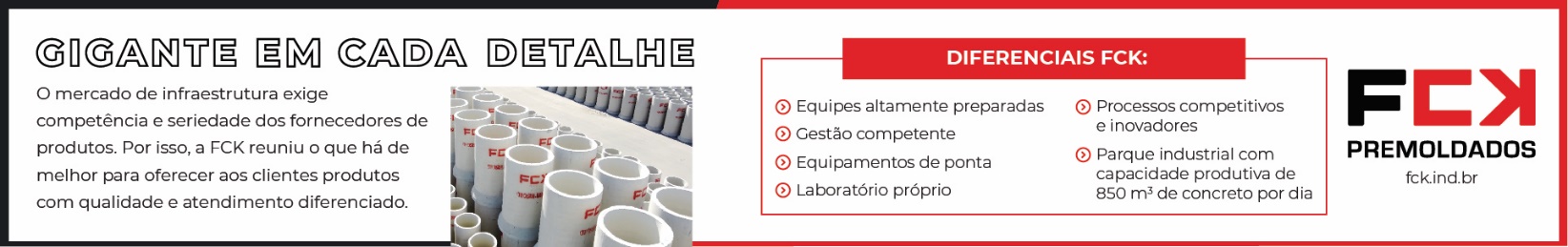 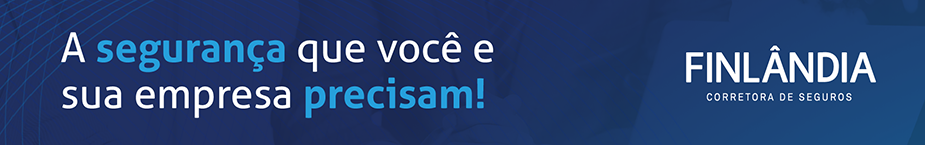 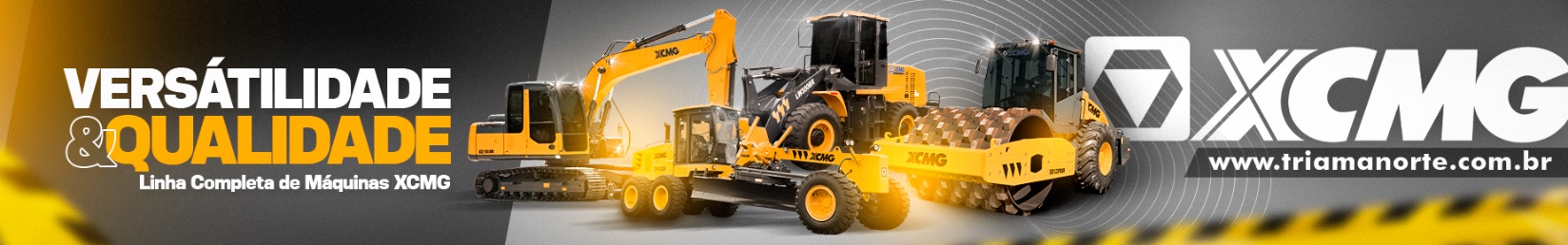 - PUBLICIDADE -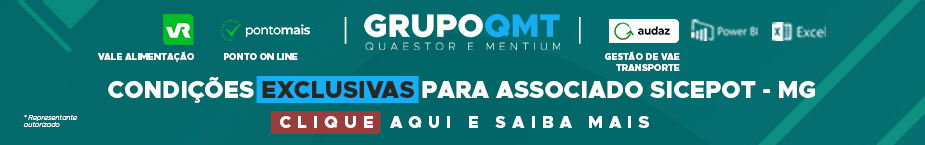 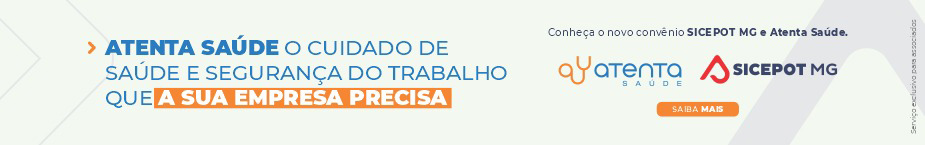 ÓRGÃO LICITANTE: SLU - SUPERINTENDÊNCIA DE LIMPEZA URBANAEDITAL: LICITAÇÃO PREGÃO ELETRÔNICO Nº 005/2023 Processo: 01-008.874/23-74NOVA DATA DE ABERTURA DE LICITAÇÃOEndereço: Rua Sergipe, 64, 13º andar - Bairro: Centro/Boa Viagem - CEP: 30.130-170Telefone: (31) 3277-9333 Endereço: Rua Sergipe, 64, 13º andar - Bairro: Centro/Boa Viagem - CEP: 30.130-170Telefone: (31) 3277-9333 OBJETO: Objeto: Prestação de serviços de limpeza em vias e outros logradouros públicos no Município de Belo Horizonte, compreendendo: varrição manual e mecanizada; roçada manual e mecanizada e capina complementar; serviços complementares de limpeza; serviços de limpeza de vias e outros serviços complementares em ZEIS; disponibilização de contêineres; lavação; limpeza extraordinária no período de carnaval; bem como o acondicionamento, a coleta e transporte dos resíduos provenientes destas atividades para a CTR-Macaúbas, localizada na Rodovia MG-5, Km 8,1 – bairro Nações Unidas – Sabará/MG, conforme descrições e especificações contidas no anexo 1 do edital - projeto básico de licitação e projeto executivo de serviços - e em seus documentos integrantes e indissociáveis. DATAS: Abertura das propostas: dia 21/12/2023 às 13:00 horas; Abertura da sessão de lances: dia 21/12/2023 às 14:00 horas; OBSERVAÇÕES: O pregão eletrônico será realizado em sessão pública por meio da INTERNET. Para participar do pregão eletrônico, os interessados deverão credenciar-se junto às Agências do Banco do Brasil S/A, para obtenção da senha de acesso. O edital, contendo todas as normas, orientações, procedimentos, relação de documentos a serem apresentados e demais elementos e informações indispensáveis à participação dos interessados na presente licitação, poderá ser obtido pelos interessados através dos “sites” www.licitacoes-e.com.br e www.pbh.gov.br ou poderá ser adquirido cópia impressa, no endereço abaixo, no valor de R$0,27 (vinte e sete centavos) por página impressa ou R$ 0,64 (sessenta e quatro centavos) por página digitalizada, importância esta a ser recolhida via Documento de Recolhimento e Arrecadação Municipal – DRAM, emitido através do SITE: www.fazenda.pbh.gov.br/DRAM. Mais informações poderão ser obtidas preferencialmente através do e-mail licita. slu@pbh.gov.br ou no Departamento de Suprimentos à Rua Sergipe, 64 – 8º andar, Centro - Belo Horizonte / MG, CEP 30.130-170 - Fone: (31) 3246-0742.https://prefeitura.pbh.gov.br/slu/licitacao/pregao-eletronico-005-2023 OBSERVAÇÕES: O pregão eletrônico será realizado em sessão pública por meio da INTERNET. Para participar do pregão eletrônico, os interessados deverão credenciar-se junto às Agências do Banco do Brasil S/A, para obtenção da senha de acesso. O edital, contendo todas as normas, orientações, procedimentos, relação de documentos a serem apresentados e demais elementos e informações indispensáveis à participação dos interessados na presente licitação, poderá ser obtido pelos interessados através dos “sites” www.licitacoes-e.com.br e www.pbh.gov.br ou poderá ser adquirido cópia impressa, no endereço abaixo, no valor de R$0,27 (vinte e sete centavos) por página impressa ou R$ 0,64 (sessenta e quatro centavos) por página digitalizada, importância esta a ser recolhida via Documento de Recolhimento e Arrecadação Municipal – DRAM, emitido através do SITE: www.fazenda.pbh.gov.br/DRAM. Mais informações poderão ser obtidas preferencialmente através do e-mail licita. slu@pbh.gov.br ou no Departamento de Suprimentos à Rua Sergipe, 64 – 8º andar, Centro - Belo Horizonte / MG, CEP 30.130-170 - Fone: (31) 3246-0742.https://prefeitura.pbh.gov.br/slu/licitacao/pregao-eletronico-005-2023 ÓRGÃO LICITANTE: COPASA-MGEDITAL: CPLI . 1120230196Endereço: Rua Carangola, 606, térreo, bairro Santo Antônio, Belo Horizonte/MG.Informações: Telefone: (31) 3250-1618/1619. Fax: (31) 3250-1670/1317Endereço: Rua Carangola, 606, térreo, bairro Santo Antônio, Belo Horizonte/MG.Informações: Telefone: (31) 3250-1618/1619. Fax: (31) 3250-1670/1317OBJETO: Execução, com fornecimento total de materiais e equipamentos, das obras e serviços de Implantação do Sistemas de Abastecimento de Água, do Bairro Buritis, no Município de Belo Horizonte / MG. DATAS: Lançamento de proposta: Dia: 29/12/2023 14:30:00Abertura: Dia: 29/12/2023 14:30:00Prazo de execução: 12 meses.	VALORES	VALORESValor Estimado da ObraCapital Social Igual ou SuperiorR$ 2.775.066,34-CAPACIDADE TÉCNICA: a) Tubulação com diâmetro nominal (DN) igual ou superior a 150 (cento e cinquenta); b) Estação Elevatória de Água, com potência igual ou superior a 75(setenta e cinco) cv ou vazão igual ou superior a 30 (trinta) l/s;CAPACIDADE TÉCNICA: a) Tubulação com diâmetro nominal (DN) igual ou superior a 150 (cento e cinquenta); b) Estação Elevatória de Água, com potência igual ou superior a 75(setenta e cinco) cv ou vazão igual ou superior a 30 (trinta) l/s;CAPACIDADE OPERACIONAL:a) Tubulação com diâmetro nominal (DN) igual ou superior a 150 (cento e cinquenta); b) Estação Elevatória de Água, com potência igual ou superior a 75(setenta e cinco) cv ou vazão igual ou superior a 30 (trinta) l/s;CAPACIDADE OPERACIONAL:a) Tubulação com diâmetro nominal (DN) igual ou superior a 150 (cento e cinquenta); b) Estação Elevatória de Água, com potência igual ou superior a 75(setenta e cinco) cv ou vazão igual ou superior a 30 (trinta) l/s;ÍNDICES ECONÔMICOS: Conforme edital.ÍNDICES ECONÔMICOS: Conforme edital.OBSERVAÇÕES: As interessadas poderão designar engenheiro ou Arquiteto para efetuar visita técnica, para conhecimento das obras e serviços a serem executados. Para acompanhamento da visita técnica, fornecimento de informações e prestação de esclarecimentos porventura solicitados pelos interessados, estará disponível, o Sr. Douglas de Sá Macedo ou outro empregado da COPASA MG, do dia 05 de dezembro de 2023 ao dia 28 de dezembro de 2023. O agendamento da visita poderá ser feito pelo e-mail: usem@copasa.com.br u pelo telefone 31 3250-1968.Mais informações e o caderno de licitação poderão ser obtidos, gratuitamente, através de download no endereço: www.copasa.com.br (link: licitações e contratos/licitações, pesquisar pelo número da licitação), a partir do dia 05/12/2023.https://www2.copasa.com.br/PortalComprasPrd/#/pesquisa/oNumeroProcesso=1120230196 OBSERVAÇÕES: As interessadas poderão designar engenheiro ou Arquiteto para efetuar visita técnica, para conhecimento das obras e serviços a serem executados. Para acompanhamento da visita técnica, fornecimento de informações e prestação de esclarecimentos porventura solicitados pelos interessados, estará disponível, o Sr. Douglas de Sá Macedo ou outro empregado da COPASA MG, do dia 05 de dezembro de 2023 ao dia 28 de dezembro de 2023. O agendamento da visita poderá ser feito pelo e-mail: usem@copasa.com.br u pelo telefone 31 3250-1968.Mais informações e o caderno de licitação poderão ser obtidos, gratuitamente, através de download no endereço: www.copasa.com.br (link: licitações e contratos/licitações, pesquisar pelo número da licitação), a partir do dia 05/12/2023.https://www2.copasa.com.br/PortalComprasPrd/#/pesquisa/oNumeroProcesso=1120230196 ÓRGÃO LICITANTE: COPASA-MGEDITAL: CPLI . 1120230195Endereço: Rua Carangola, 606, térreo, bairro Santo Antônio, Belo Horizonte/MG.Informações: Telefone: (31) 3250-1618/1619. Fax: (31) 3250-1670/1317Endereço: Rua Carangola, 606, térreo, bairro Santo Antônio, Belo Horizonte/MG.Informações: Telefone: (31) 3250-1618/1619. Fax: (31) 3250-1670/1317OBJETO: execução com fornecimento total de materiais e equipamentos, das obras e serviços para recuperação e conclusão da instalação da Estação de Tratamento de Esgoto em PRFV, da bacia da Sede do município de Santana do Paraíso/MG. DATAS: Lançamento de proposta: 29/12/2023 08:30:00 horasAbertura: 29/12/2023 08:30:00 horasPrazo de execução: 05 meses.	VALORES	VALORESValor Estimado da ObraCapital Social Igual ou SuperiorR$ 1.215.241,65-CAPACIDADE TÉCNICA: a) Implantação ou reforma ou melhorias de Estação de Tratamento de Esgoto em PRFV, com capacidade igual ou superior a 8(oito) l/s.CAPACIDADE TÉCNICA: a) Implantação ou reforma ou melhorias de Estação de Tratamento de Esgoto em PRFV, com capacidade igual ou superior a 8(oito) l/s.CAPACIDADE OPERACIONAL:a) Implantação ou reforma ou melhorias de Estação de Tratamento de Esgoto em PRFV, com capacidade igual ou superior a 8(oito) l/s.CAPACIDADE OPERACIONAL:a) Implantação ou reforma ou melhorias de Estação de Tratamento de Esgoto em PRFV, com capacidade igual ou superior a 8(oito) l/s.ÍNDICES ECONÔMICOS: Conforme edital.ÍNDICES ECONÔMICOS: Conforme edital.OBSERVAÇÕES: As interessadas poderão designar engenheiro ou Arquiteto para efetuar visita técnica, para conhecimento das obras e serviços a serem executados. Para acompanhamento da visita técnica, fornecimento de informações e prestação de esclarecimentos porventura solicitados pelos interessados, estará disponível, o Sr. Elton Rocha ou outro empregado da COPASA MG, do dia 05 de dezembro de 2023 ao dia 28 de dezembro de 2023. O agendamento da visita poderá ser feito pelo e-mail: usel@copasa.com.br ou pelo telefone 31 3827-7554.Mais informações e o caderno de licitação poderão ser obtidos, gratuitamente, através de download no endereço: www.copasa. com.br (link: licitações e contratos/licitações, pesquisar pelo número da licitação), a partir do dia 05/12/2023.https://www2.copasa.com.br/PortalComprasPrd/#/pesquisaDetalhes/FA7F3401F0201EDEA4D98A20C80DC102 OBSERVAÇÕES: As interessadas poderão designar engenheiro ou Arquiteto para efetuar visita técnica, para conhecimento das obras e serviços a serem executados. Para acompanhamento da visita técnica, fornecimento de informações e prestação de esclarecimentos porventura solicitados pelos interessados, estará disponível, o Sr. Elton Rocha ou outro empregado da COPASA MG, do dia 05 de dezembro de 2023 ao dia 28 de dezembro de 2023. O agendamento da visita poderá ser feito pelo e-mail: usel@copasa.com.br ou pelo telefone 31 3827-7554.Mais informações e o caderno de licitação poderão ser obtidos, gratuitamente, através de download no endereço: www.copasa. com.br (link: licitações e contratos/licitações, pesquisar pelo número da licitação), a partir do dia 05/12/2023.https://www2.copasa.com.br/PortalComprasPrd/#/pesquisaDetalhes/FA7F3401F0201EDEA4D98A20C80DC102 